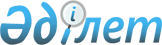 Об утверждении норм по видам тылового обеспечения
					
			Утративший силу
			
			
		
					Постановление Правительства Республики Казахстан от 19 мая 2000 года N 762. Утратило силу постановлением Правительства Республики Казахстан от 2 декабря 2016 года № 755

      Сноска. Утратило силу постановлением Правительства РК от 02.12.2016 № 755 (вводится в действие со дня его первого официального опубликования).      В соответствии со статьей 15 Закона Республики Казахстан от 9 апреля 1993 года  Z931500_  "Об обороне и Вооруженных Силах Республики Казахстан", постановлением Правительства Республики Казахстан от 14 января 1997 года N 64  P970064_  "О работе по дальнейшему совершенствованию подзаконных актов" и с целью обоснованного истребования и использования материально-технических средств в Вооруженных Силах Республики Казахстан Правительство Республики Казахстан постановляет:  

      1. Утвердить прилагаемые:  

      1)  (исключен - постановлением Правительства РК от 27 ноября 2006 года N  1125 ); 

      2)  (исключен - постановлением Правительства РК от 23 декабря 2005 года N  1281  (вводится в действие с 1 января 2006 года) ;  

      3)  (исключен - постановлением Правительства РК от 27 ноября 2006 года N  1125 ); 

      4)  (исключен - постановлением Правительства РК от 27 ноября 2006 года N  1125 ). 

      2. Внести в постановление Правительства Республики Казахстан от 16 марта 1998 года N 219  P980219_  "О разработке проекта государственного бюджета на 1999 год" следующие изменения:  

      абзац второй, третий и пятый подпункта 1) пункта 18 изложить в следующей редакции:  

      "нормы обеспечения вещевым имуществом военнослужащих Вооруженных Сил, других войск и воинских формирований Республики Казахстан;  

      нормы обеспечения продовольствием военнослужащих Вооруженных Сил Республики Казахстан, Агентства Республики Казахстан по чрезвычайным ситуациям и Службы охраны Президента Республики Казахстан; 

      нормы снабжения ветеринарным имуществом воинских частей и учреждений Министерства обороны Республики Казахстан". 

      3. Настоящее постановление вступает в силу со дня подписания.      Премьер-Министра 

     Республики Казахстан 

                                             Утверждены          

                                    постановлением Правительства  

                                       Республики Казахстан     

                                    от 19 мая 2000 года N 762  <*> 

      Сноска. Постановление дополнено нормой 52 - постановлением Правительства РК от 23 июля 2004 года  N 788 .    Норма N 52 

обеспечения вещевым имуществом, спецодеждой,  

      теплыми вещами, снаряжением, спортивным имуществом  

      и постельными принадлежностями военнослужащих подразделений  

      и частей специального назначения, выполняющих международные  

      обязательства за пределами территории 

Республики Казахстан * ____________________________________________________________________ 

N N |Наименование   | Ед.  |Количество |  Сроки  |  N примечания, 

п/п | предметов     |учета |предметов  |  носки  | применяемого при 

    |               |      |на одного  |         | выдаче данного 

    |               |      | человека  |         |    предмета 

____________________________________________________________________ 

 1  |     2         |  3   |    4      |   5     |       6 

____________________________________________________________________ 

      1. Обмундирование 

____________________________________________________________________ 

1    Берет темно- 

     синего цвета     шт.      1         2 года 2    Фуражка х/б 

     полевая 

     камуфлирован- 

     ного цвета       шт.      1         1 год 3    Панама х/б 

     камуфлирован- 

     ного цвета       шт.      1         2 года 4    Костюм х/б 

     полевой летний 

     камуфлированного 

     цвета с погонами к-т.     3         1 год 5    Костюм х/б 

     полевой утеплен- 

     ный камуфлирован- 

     ного цвета с 

     погонами         к-т.     3         2 года 6    Свитер 

     шерстянной ***   шт.      1         2 года     1 7    Костюм х/б ***   к-т.     1         1 год 8    Снаряжение 

     кожаное 

     офицерское       шт.      1         4 года 9    Лямки плечевые 

     с ремнем поясным 

     тесьмяным        к-т.     1         4 года 10   Ремень поясной 

     "ИК"             шт.      1         2 года     2 11   Ремень брючной   шт.      1         2 года     2       2. Специальное имущество 12      Шлем 

     кевларовый **    шт.      1         4 года 13   Наколенники **   пар      1         2 года     2,3 14   Налокотники **   пар      1         2 года     2,3 15      Шлем 

     титановый с 

     забралом **      шт.      1         4 года     4 16   Бронежилет 

     кевларовый **    шт.      1         2 года 17      Жилет 

     разгрузочный 

     на 2 б/к **      шт.      1         2 года 18      Рюкзак 

     емкостью 115 л** шт.      1         2 года 19   Спальный мешок 

     с кариматом **   шт.      1         4 года 20    Вкладыш к 

     спальному 

      мешку **        шт.      2         1 год 21    Бандана 

     (повязка)        шт.      1         1 год      5 22   Очки солнце- 

     пылезащитные     шт.      1         2 года     5 23   Очки солнце- 

      защитные        шт.      1         1 год      5 24   Шапка-маска 

      шерстяная       шт.      1         2 года 25   Чехол к шлему 

     кевларовому **   шт.      2         2 года 26   Накомарники      шт.      1         1 год 27   Полог противо- 

      москитный       шт.      1         1 год 28   Плащ-накидка *** шт.      1         4 года       3. Обувь 29     Ботинки с 

     высокими берцами пар      2         1 год 30    Ботинки 

     прыжковые        пар      1         2 года     6 31    Тапочки 

     казарменные      пар      1         2 года       4. Белье 32       Майка 

     камуфлированного 

         цвета        шт.      2         1 год 33   Трусы армейские  шт.      3         1 год 34       Футболка 

     камуфлированного 

          цвета       шт.      2         1 год 35   Белье нательное 

       трикотажное    к-т.     3         2 года 36   Белье теплое     к-т.     2         1 год      1 37   Носки х/б        пар      12        2 года 38   Носки шерстяные  пар      3         1 год 39   Подворотнички    шт.      12        1 год 40   Платки носовые   шт.      6         2 года 41   Полотенце 

     махровое         шт.      3         2 года 42   Полотенце 

     вафельное        шт.      5         2 года 43   Кашне            шт.      1         2 года 44   Перчатки кожаные пар      1         2 года 45   Перчатки 

     шерстяные        пар      1         1 год      1       5. Спортивное имущество 46    Костюм 

     спортивный       к-т.     1         2 года 47   Бейсболка 

     спортивная       шт.      1         2 года 48   Футболка или 

     майка спортивная шт.      2         2 года 49   Шорты            шт.      1         2 года 50   Кроссовки        пар      1         1 год 51   Сланцы           пар      1         2 года       6. Постельные принадлежности 52      Одеяло 

     полушерстяное ** шт.      1         4 года 53   Пододеяльник 

        х/б **        шт.      2         1 год 54   Простыни х/б     шт.      4         1 год 55   Наволочки х/б    шт.      3         1 год 56   Подушка 

     перьевая **      шт.      1         5 лет 57   Матрац ватный 

     одинарный **     шт.      1         4 года       7. Инвентарное имущество 58   Котелок комбини- 

      рованный **     шт.      1         4 года 59   Чехол к котелку  шт.      1         1 год 60      Фляга 

     алюминиевая **   шт.      1         4 года     7,8 61   Чехол к фляге    шт.      1         1 год      7,8 

____________________________________________________________________       * По данной норме обеспечиваются офицеры, прапорщики, военнослужащие по контракту и срочной службы. 

      ** Данное имущество является инвентарным имуществом подразделений, частей и отпускается на списочную численность личного состава. 

      *** Цвет определять в зависимости от региона выполнения задач.  

       Примечание: 

      1. Свитер шерстяной, белье теплое и перчатки шерстяные выдаются в районах с холодным климатом и в районах, приравненных к холодному климату. 

      2. Выдается военнослужащим срочной службы. 

      3. Наколенники и налокотники выдаются военнослужащим на 50 % личного состава подразделений и частей, а военнослужащим инженерно-саперных подразделений и частей на 100 % личного состава. 

      4. Шлем титановый с забралом выдается военнослужащим инженерно-саперных подразделений и частей. 

      5. Бандана (повязка), очки солнцепылезащитные и солнцезащитные выдаются в районах с жарким климатом, очки солнцезащитные выдавать в горах и районах с устойчивым снежным покровом. 

      6. Ботинки прыжковые выдаются военнослужащим, совершающим прыжки с парашютом. 

      7. Фляга алюминиевая и чехол к фляге выдаются в районах с жарким климатом. 

      8. В Комитете внутренних войск Министерства внутренних дел Республики Казахстан обеспечение шлемами кевларовыми, шлемами титановыми с забралом, бронежилетами кевларовыми, наколенниками, налокотниками, чехлом к шлему кевларовому осуществляется инженерной службой, а котелками комбинированными, чехлами к котелкам, флягами алюминиевыми и чехлами к флягам осуществляется продовольственной службой.       
					© 2012. РГП на ПХВ «Институт законодательства и правовой информации Республики Казахстан» Министерства юстиции Республики Казахстан
				